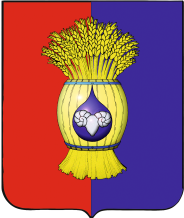 СОСТАВкомиссии по соблюдению требований к служебному поведению муниципальных служащих и урегулированию конфликта интересов администрации Ипатовского муниципального района Ставропольского краяКондратьева Эльвира Валерьевназаместитель главы администрации Ипатовского муниципального района  Ставропольского края, председатель комиссииКоваленко МаринаАлександровнаначальник отдела правового и кадрового обеспечения администрации Ипатовского муниципального района  Ставропольского края, заместитель председателя комиссииКрюкова Ольга Александровнаведущий специалист отдела правового и кадрового обеспечения администрации Ипатовского муниципального района  Ставропольского края, секретарь комиссииЧлены комиссии:Домовцова Любовь Григорьевнаначальник финансового управления администрации Ипатовского муниципального района  Ставропольского края Дугинец Лариса Сергеевнаначальник отдела по организационным и общим вопросам администрации Ипатовского муниципального района Ставропольского краяНекристова Татьяна Стефановнаначальник управления труда и социальной защиты населения администрации Ипатовского муниципального района Ставропольского края Гринева Светлана Васильевнаначальник отдела имущественных и земельных отношений администрации Ипатовского муниципального района  Ставропольского краяпредставитель профсоюзной организации, действующей в установленном порядке в администрации Ипатовского муниципального района  Ставропольского края (по согласованию) представитель (представители) образовательного учреждения (по согласованию)представитель общественно-политического совета при администрации Ипатовского муниципального района  Ставропольского края (по согласованию)  